Curriculum VitaeOnno ScheffersOnno ScheffersOnno ScheffersOnno ScheffersOnno ScheffersTitel:Ing.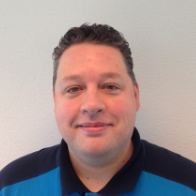 Nationaliteit:NederlandsGeboortedatum:20-11-1974Geslacht:ManRijbewijs:A & BOnno Scheffers is een software developer in hart en nieren. Hij wist al jong wat hij wilde en begon reeds in zijn tienerjaren te programmeren. Na het doorlopen van het Atheneum en een studie Technische Computerkunde aan de Hogeschool Rotterdam & Omstreken, heeft Onno zich verder ontwikkeld als gecertificeerd Java specialist (SCJP, SCWCD, OCA).Met zijn 17 jaar professionele ervaring als Java developer is Onno altijd op zoek naar nieuwe technische uitdagingen. Hij is flexibel en werkt goed samen in een team. Ook helpt Onno graag andere developers bij hun verdere ontwikkeling.Of het nu gaat om mobiele applicaties, desktop applicaties of enterprise web applicaties, Onno heeft al vele klanten geholpen hun projecten tot een goed einde te brengen.Onno Scheffers is een software developer in hart en nieren. Hij wist al jong wat hij wilde en begon reeds in zijn tienerjaren te programmeren. Na het doorlopen van het Atheneum en een studie Technische Computerkunde aan de Hogeschool Rotterdam & Omstreken, heeft Onno zich verder ontwikkeld als gecertificeerd Java specialist (SCJP, SCWCD, OCA).Met zijn 17 jaar professionele ervaring als Java developer is Onno altijd op zoek naar nieuwe technische uitdagingen. Hij is flexibel en werkt goed samen in een team. Ook helpt Onno graag andere developers bij hun verdere ontwikkeling.Of het nu gaat om mobiele applicaties, desktop applicaties of enterprise web applicaties, Onno heeft al vele klanten geholpen hun projecten tot een goed einde te brengen.Onno Scheffers is een software developer in hart en nieren. Hij wist al jong wat hij wilde en begon reeds in zijn tienerjaren te programmeren. Na het doorlopen van het Atheneum en een studie Technische Computerkunde aan de Hogeschool Rotterdam & Omstreken, heeft Onno zich verder ontwikkeld als gecertificeerd Java specialist (SCJP, SCWCD, OCA).Met zijn 17 jaar professionele ervaring als Java developer is Onno altijd op zoek naar nieuwe technische uitdagingen. Hij is flexibel en werkt goed samen in een team. Ook helpt Onno graag andere developers bij hun verdere ontwikkeling.Of het nu gaat om mobiele applicaties, desktop applicaties of enterprise web applicaties, Onno heeft al vele klanten geholpen hun projecten tot een goed einde te brengen.Onno Scheffers is een software developer in hart en nieren. Hij wist al jong wat hij wilde en begon reeds in zijn tienerjaren te programmeren. Na het doorlopen van het Atheneum en een studie Technische Computerkunde aan de Hogeschool Rotterdam & Omstreken, heeft Onno zich verder ontwikkeld als gecertificeerd Java specialist (SCJP, SCWCD, OCA).Met zijn 17 jaar professionele ervaring als Java developer is Onno altijd op zoek naar nieuwe technische uitdagingen. Hij is flexibel en werkt goed samen in een team. Ook helpt Onno graag andere developers bij hun verdere ontwikkeling.Of het nu gaat om mobiele applicaties, desktop applicaties of enterprise web applicaties, Onno heeft al vele klanten geholpen hun projecten tot een goed einde te brengen.Onno Scheffers is een software developer in hart en nieren. Hij wist al jong wat hij wilde en begon reeds in zijn tienerjaren te programmeren. Na het doorlopen van het Atheneum en een studie Technische Computerkunde aan de Hogeschool Rotterdam & Omstreken, heeft Onno zich verder ontwikkeld als gecertificeerd Java specialist (SCJP, SCWCD, OCA).Met zijn 17 jaar professionele ervaring als Java developer is Onno altijd op zoek naar nieuwe technische uitdagingen. Hij is flexibel en werkt goed samen in een team. Ook helpt Onno graag andere developers bij hun verdere ontwikkeling.Of het nu gaat om mobiele applicaties, desktop applicaties of enterprise web applicaties, Onno heeft al vele klanten geholpen hun projecten tot een goed einde te brengen.Opleidingen & CertificatenOpleidingen & Certificatenoktober 2017Machine Learning by Stanford University on CourseraCertificaat behaald met een score van 96.5%juni 2016Oracle Certified Professional, Java SE 7 ProgrammerGeslaagd met een score van 81%november 2015Xebia - Scala Trainingmei 2015Oracle Certified Associate, Java SE 7 ProgrammerGeslaagd met een score van 96%april 2014Vaadin 7 Certified DeveloperAchtereenvolgens de Vaadin Fundamentals en de Vaadin Advancedtraining doorlopen en in juli de certificering gedaan.mei 2011Hippo CMS 7 Developer TrainingTweedaagse Hippo CMS training bij Hippo in Amsterdam.april 2010Sun Certified Programmer for the Java Platform, Standard Edition 6Geslaagd met een score van 95%.maart 2005Sun Certified Web Component Developer for the Java 2 Platform, Enterprise Edition 1.4januari 2004JBoss Advanced TrainingInterne JBoss training van Finalist, met nadruk op JBoss configuratie.juni 2002Lightwave 3D training2-daagse Lightwave 3D trainingssessie door Larry Shultz.oktober 2000Sun Certified Programmer for the Java 2 Platform 1.2Geslaagd met een score van 71%maart 2000Apptivity TrainingVierdaagse Apptivity training bij Progress Software.februari 2000Java TrainingVierdaagse Java training bij AT-Computing.januari 2000Omnivers ClassInterne certificering bij Unit 4, mijn toenmalige werkgever, om bekend teworden met het belangrijkste product van Unit 4 destijds.juni 1999HTS - Technische ComputerkundeIn juni 1999 afgestudeerd aan de Hogeschool Rotterdam &Omstreken in het vakgebied Elektrotechniek, richting TechnischeComputerkunde (TCK).juni 1994AtheneumIk heb succesvol het Atheneum doorlopen op het Walburg College inZwijndrecht.WerkervaringWerkervaringProjecten uitgevoerd als freelancerProjecten uitgevoerd als freelanceroktober 2014-augustus 2017EBPI – Bestektool, BerichtleveranciersportaalVanaf oktober 2014 heb ik als senior developer meegewerkt aan meerdere projecten met verschillende scrum teams bij EBPI. Ik heb ondermeer gewerkt aan het onderhoud en verdere ontwikkeling van het Beheerdersportaal, het Managementportaal en Compliance Suite en ik heb geholpen bij het opzetten en uitontwikkelen van twee nieuwe portalen; de Bestektool en het Berichtleveranciersportaal.De bestektool is een portaal waarmee klanten aan de hand genomen worden bij het specificeren van zeer complexe maatwerk product en/of dienst-aanvragen, waarbij direct inzicht verkregen wordt in de prijsbepaling van het project. De aangevraagde diensten betreffen vaak maatwerk software ontwikkeling waarbij meerdere organisatie en meerdere specialismen betrokken worden. Het Berichtleveranciersportaal is een portaal waarmee de berichtleveranciers toezicht kunnen houden op de ontwikkeling en groei van de Berichtenbox van de Rijksoverheid. Zo behouden ze overzicht op het aantal burgers dat de Berichtenbox geactiveerd heeft en hoeveel berichten er verzonden worden. Ook kunnen er standaard-berichten geconfigureerd worden die naar alle berichtenboxen verzonden worden. Het portaal sprak hierbij meerdere REST microservices aan.Ik heb geholpen bij de architectuur, ontwikkeling, onderhoud en kwaliteitsverbetering van de producten en ik heb enkele nieuwe technologieën en werkwijzen geïntroduceerd zoals de inzet van JSR-305 annotaties, gebruik van HotSwapAgent, P6Spy en diverse code-style improvements. Daarnaast heb ik ook meegedraaid in innovatie groepen die nieuwe technologieën onderzochten voor ondermeer Front-end ontwikkeling zoals Angular, React en TypeScript.Vanaf oktober 2014 heb ik als senior developer meegewerkt aan meerdere projecten met verschillende scrum teams bij EBPI. Ik heb ondermeer gewerkt aan het onderhoud en verdere ontwikkeling van het Beheerdersportaal, het Managementportaal en Compliance Suite en ik heb geholpen bij het opzetten en uitontwikkelen van twee nieuwe portalen; de Bestektool en het Berichtleveranciersportaal.De bestektool is een portaal waarmee klanten aan de hand genomen worden bij het specificeren van zeer complexe maatwerk product en/of dienst-aanvragen, waarbij direct inzicht verkregen wordt in de prijsbepaling van het project. De aangevraagde diensten betreffen vaak maatwerk software ontwikkeling waarbij meerdere organisatie en meerdere specialismen betrokken worden. Het Berichtleveranciersportaal is een portaal waarmee de berichtleveranciers toezicht kunnen houden op de ontwikkeling en groei van de Berichtenbox van de Rijksoverheid. Zo behouden ze overzicht op het aantal burgers dat de Berichtenbox geactiveerd heeft en hoeveel berichten er verzonden worden. Ook kunnen er standaard-berichten geconfigureerd worden die naar alle berichtenboxen verzonden worden. Het portaal sprak hierbij meerdere REST microservices aan.Ik heb geholpen bij de architectuur, ontwikkeling, onderhoud en kwaliteitsverbetering van de producten en ik heb enkele nieuwe technologieën en werkwijzen geïntroduceerd zoals de inzet van JSR-305 annotaties, gebruik van HotSwapAgent, P6Spy en diverse code-style improvements. Daarnaast heb ik ook meegedraaid in innovatie groepen die nieuwe technologieën onderzochten voor ondermeer Front-end ontwikkeling zoals Angular, React en TypeScript.Rol:Tools & Technieken:Sr. DeveloperJava (6, 7 & 8), Wicket (1.5, 6 & 7), Hibernate (3 & 4), Jetty, Maven, Spring, REST (Spring-WS/Jackson), DB2, Scrum, jQuery, Bootstrap, Ubuntu Linux, EasyMock, JUnitWerkervaringWerkervaringProjecten uitgevoerd als freelancer (vervolg)Projecten uitgevoerd als freelancer (vervolg)juli 2013-juli 2014NS – Zakelijk portaalVanaf juli 2013 heb ik als één van de core Java developers meegewerkt aan de verdere ontwikkeling van het zakelijk portaal van de NS. Het zakelijk portaal is het portaal waarop zakelijke klanten kunnen inloggen om hun NS Business-Cards en kaarthouders te beheren, de reis-transacties en facturen in te zien, extra diensten af te nemen en gebruik te maken van diverse self-service functionaliteiten.Ik heb meerdere releases meegewerkt in het Scrum team als Sr. Java Developer en daarbij veel nieuwe functionaliteit toegevoegd en bestaande functionaliteit aangepast. Een aantal van de grotere features waaraan ik gewerkt heb:Uitdenken en implementeren van een nieuwe asynchrone architectuur voor het genereren van factuurbijlagen. Dit was nodig omdat de oude architectuur voor grote klanten regelmatig uit het geheugen liep.Redesign van het authenticatie en autorisatie mechanisme van het portaal omdat er nieuwe wensen waren voor het toevoegen van nieuwe rollen en het oude systeem was daar niet goed op voorbereid.Inrichten en ontwikkelen van een API voor mobiele apps.Vanaf juli 2013 heb ik als één van de core Java developers meegewerkt aan de verdere ontwikkeling van het zakelijk portaal van de NS. Het zakelijk portaal is het portaal waarop zakelijke klanten kunnen inloggen om hun NS Business-Cards en kaarthouders te beheren, de reis-transacties en facturen in te zien, extra diensten af te nemen en gebruik te maken van diverse self-service functionaliteiten.Ik heb meerdere releases meegewerkt in het Scrum team als Sr. Java Developer en daarbij veel nieuwe functionaliteit toegevoegd en bestaande functionaliteit aangepast. Een aantal van de grotere features waaraan ik gewerkt heb:Uitdenken en implementeren van een nieuwe asynchrone architectuur voor het genereren van factuurbijlagen. Dit was nodig omdat de oude architectuur voor grote klanten regelmatig uit het geheugen liep.Redesign van het authenticatie en autorisatie mechanisme van het portaal omdat er nieuwe wensen waren voor het toevoegen van nieuwe rollen en het oude systeem was daar niet goed op voorbereid.Inrichten en ontwikkelen van een API voor mobiele apps.Rol:Tools & Technieken:Sr. DeveloperJava 7, Wicket 1.4, Hibernate, Tomcat, Jetty, Maven, Spring, SOAP, Oracle, Scrumfebruari 2013-juli 2013Xiet - Vrijwilligers in de ZorgHet project 'Vrijwilligers in de Zorg' wordt gesubsidieerd door het Europees Integratiefonds en Xiet ontwikkelt hierin een methodiek die mensen, via vrijwilligerswerk als tussenstation, ondersteunt bij het vinden van een betaalde baan. Een essentieel onderdeel van de methodiek is een digitaal instrument in de vorm van een web applicatie.Ik heb de technische kant van dit project alleen voor mijn rekening genomen. Het gaat om een Tapestry 5 web applicatie waarin ook gebruik gemaakt is van RESTful webservices (JAX-RS) en rijke client mogelijkheden met veel AJAX functionaliteit, bijvoorbeeld voor het aanmaken van vragenlijsten die door eindgebruikers ingevuld moeten worden.Het project 'Vrijwilligers in de Zorg' wordt gesubsidieerd door het Europees Integratiefonds en Xiet ontwikkelt hierin een methodiek die mensen, via vrijwilligerswerk als tussenstation, ondersteunt bij het vinden van een betaalde baan. Een essentieel onderdeel van de methodiek is een digitaal instrument in de vorm van een web applicatie.Ik heb de technische kant van dit project alleen voor mijn rekening genomen. Het gaat om een Tapestry 5 web applicatie waarin ook gebruik gemaakt is van RESTful webservices (JAX-RS) en rijke client mogelijkheden met veel AJAX functionaliteit, bijvoorbeeld voor het aanmaken van vragenlijsten die door eindgebruikers ingevuld moeten worden.Rol:Tools & Technieken:Sr. Developer / ArchitectJava, Tapestry 5, Hibernate, Tomcat, Jetty, Maven, Guava, GSON, JAX-RS (RESTEasy), Liquibase, OWASP Java HTML SanitizerSr. Developer / ArchitectJava, Tapestry 5, Hibernate, Tomcat, Jetty, Maven, Guava, GSON, JAX-RS (RESTEasy), Liquibase, OWASP Java HTML SanitizerWerkervaringWerkervaringWerkervaringProjecten uitgevoerd als freelancer (vervolg)Projecten uitgevoerd als freelancer (vervolg)Projecten uitgevoerd als freelancer (vervolg)maart 2012-januari 2013NAVOVoor de NAVO heb ik gewerkt aan iGeoSIT, een complexe Java client applicatie in Swing waarin geografische data gevisualiseerd wordt.Voor de NAVO heb ik gewerkt aan iGeoSIT, een complexe Java client applicatie in Swing waarin geografische data gevisualiseerd wordt.Rol:Tools & Technieken:Sr. DeveloperJava, Swing, LuciadMapSr. DeveloperJava, Swing, LuciadMapfebruari 2012-maart 2012LIEF Media – Uitbouw GratisPrint.nlLIEF Media biedt een dienst aan waarbij je je documenten kunt uploaden via een centrale web applicatie en vervolgens op diverse lokaties op een high-end printer/copier kunt inloggen om je document te printen (gratis met reclame banners). Ik heb geholpen bij het toevoegen van de mogelijkheid om ook betaalde prints mogelijk te maken zonder reclame op de afdrukken.LIEF Media biedt een dienst aan waarbij je je documenten kunt uploaden via een centrale web applicatie en vervolgens op diverse lokaties op een high-end printer/copier kunt inloggen om je document te printen (gratis met reclame banners). Ik heb geholpen bij het toevoegen van de mogelijkheid om ook betaalde prints mogelijk te maken zonder reclame op de afdrukken.Rol:Tools & Technieken:Sr. DeveloperJava, Javascript, (X)HTML, Spring, Maven, Wicket, Tomcat, PCL5, PCL XL/6, PJL, SNMPSr. DeveloperJava, Javascript, (X)HTML, Spring, Maven, Wicket, Tomcat, PCL5, PCL XL/6, PJL, SNMPWerkervaringWerkervaringWerkervaringLoondienst DaidalosLoondienst DaidalosLoondienst Daidalosseptember 2009-december 2011Loondienst DaidalosBij Daidalos heb ik diverse projecten voor verschillende klanten gedaan, waarbij veel gebruik gemaakt werd van de vaste technology stack van Daidalos (Hibernate, Spring, Wicket, Maven). In de ruim twee jaar dat ik voor Daidalos werkte heb ik onder meer gewerkt aan het project 'Access Management' voor Kluwer, het project 'Book2Fit' voor Ricoh, het project 'GratisPrint.nl' voor LIEF Media en de Entertainment & Media Outlook iPad app voor PwC. Verder heb ik het initiatief genomen voor de SCJP massa-sprint, waarbij ik de Java ontwikkelaars binnen Daidalos begeleidde bij het behalen van hun Sun Certified Programmer certificaat en heb ik een Maven archetype project opgezet waarmee snel een standaard-project opzet kon worden gegenereerd op basis van de gekozen technology stack en best practices binnen de organisatie.Bij Daidalos heb ik diverse projecten voor verschillende klanten gedaan, waarbij veel gebruik gemaakt werd van de vaste technology stack van Daidalos (Hibernate, Spring, Wicket, Maven). In de ruim twee jaar dat ik voor Daidalos werkte heb ik onder meer gewerkt aan het project 'Access Management' voor Kluwer, het project 'Book2Fit' voor Ricoh, het project 'GratisPrint.nl' voor LIEF Media en de Entertainment & Media Outlook iPad app voor PwC. Verder heb ik het initiatief genomen voor de SCJP massa-sprint, waarbij ik de Java ontwikkelaars binnen Daidalos begeleidde bij het behalen van hun Sun Certified Programmer certificaat en heb ik een Maven archetype project opgezet waarmee snel een standaard-project opzet kon worden gegenereerd op basis van de gekozen technology stack en best practices binnen de organisatie.Rol:Tools & Technieken:Lead DeveloperJava, Javascript, jQuery, Hibernate, Spring, Maven, Wicket, Tomcat, iText, MS SQL Server, PostgreSQL, Selenium, Junit, Objective-C, iPhone/iPad SDK, X-Code, iOSLead DeveloperJava, Javascript, jQuery, Hibernate, Spring, Maven, Wicket, Tomcat, iText, MS SQL Server, PostgreSQL, Selenium, Junit, Objective-C, iPhone/iPad SDK, X-Code, iOSWerkervaringWerkervaringWerkervaringProjecten uitgevoerd als freelancerProjecten uitgevoerd als freelancerProjecten uitgevoerd als freelancerdecember 2007-september 2009EVC-Online & Intake-OnlineNa eerder als adviseur de pilot fase begeleid te hebben van EVC-Online, begon ik als architect en ontwikkelaar aan de productie versie op basis van de feedback van de pilotgebruikers.Inmiddels had ROC Midden-Nederland de pilot-versie van EVC-Online gezien en wilde een onderdeel daarvan graag als apart product inzetten. Dit onderdeel is onder de naam Intake-Online verder ontwikkeld.Na eerder als adviseur de pilot fase begeleid te hebben van EVC-Online, begon ik als architect en ontwikkelaar aan de productie versie op basis van de feedback van de pilotgebruikers.Inmiddels had ROC Midden-Nederland de pilot-versie van EVC-Online gezien en wilde een onderdeel daarvan graag als apart product inzetten. Dit onderdeel is onder de naam Intake-Online verder ontwikkeld.Rol:Tools & Technieken:Architect, Sr. Developer, AandeelhouderHibernate, Tapestry 5, (X)HTML, CSS, AJAX, Jetty, JBoss, PostgreSQL, MySQL, JDBC, JUnit, iTextArchitect, Sr. Developer, AandeelhouderHibernate, Tapestry 5, (X)HTML, CSS, AJAX, Jetty, JBoss, PostgreSQL, MySQL, JDBC, JUnit, iTextdecember 2007-augustus 2008Webmaker 3Ik ben door Kennisnet gevraagd of ik onderdeel wilde uitmaken van het ontwikkelteam dat aan Webmaker 3 zou gaan werken. De gevraagde aanpassingen bestonden uit een toevoeging van een mediatheek over de bestaande diensten heen, kleine aanpassingen en moderniseringen in bestaande diensten en ook het toevoegen van enkele nieuwe diensten zoals een beheermodule voor de mediatheek en een werkstukkenmaker waarin leerlingen volgens een vaste structuur geholpen worden bij het verzamelen van informatie die nodig is voor het schrijven van een werkstuk.Omdat ik ook verplichtingen had naar andere opdrachtgevers was ik gedurende deze periode -afhankelijk van de drukte- 2 tot 4 dagen per week beschikbaar voor Kennisnet. In die periode heb ik me met name gericht op het ontwikkelen van Tapestry pagina's en componenten, het fixen van bugs uit eerdere releases en het inpassen van de nieuwe wensen in het Tapestry 3 framework.Ik ben door Kennisnet gevraagd of ik onderdeel wilde uitmaken van het ontwikkelteam dat aan Webmaker 3 zou gaan werken. De gevraagde aanpassingen bestonden uit een toevoeging van een mediatheek over de bestaande diensten heen, kleine aanpassingen en moderniseringen in bestaande diensten en ook het toevoegen van enkele nieuwe diensten zoals een beheermodule voor de mediatheek en een werkstukkenmaker waarin leerlingen volgens een vaste structuur geholpen worden bij het verzamelen van informatie die nodig is voor het schrijven van een werkstuk.Omdat ik ook verplichtingen had naar andere opdrachtgevers was ik gedurende deze periode -afhankelijk van de drukte- 2 tot 4 dagen per week beschikbaar voor Kennisnet. In die periode heb ik me met name gericht op het ontwikkelen van Tapestry pagina's en componenten, het fixen van bugs uit eerdere releases en het inpassen van de nieuwe wensen in het Tapestry 3 framework.Rol:Tools & Technieken:Sr. DeveloperCSS, DHTML, DOM, Hibernate, JBoss, JDBC, JSP, JUnit, Java, Javascript, Log4J, PostgreSQL, Tomcat, Tapestry 3, UML, SpringSr. DeveloperCSS, DHTML, DOM, Hibernate, JBoss, JDBC, JSP, JUnit, Java, Javascript, Log4J, PostgreSQL, Tomcat, Tapestry 3, UML, SpringWerkervaringWerkervaringWerkervaringProjecten uitgevoerd als freelancer (vervolg)Projecten uitgevoerd als freelancer (vervolg)Projecten uitgevoerd als freelancer (vervolg)september 2007-november 2007EVC-OnlineMet EVC-Online kan een EVC als Software-As-A-Service (SAAS) aangeboden worden. Een EVC (Erkenning Verworven Competenties), is een middel om competenties en ervaring van werknemers in kaart te brengen op een manier die verder gaat dan het bijhouden van behaalde certificaten alleen.Mij is gevraagd mee te denken als technisch adviseur. Na de initiële planningsfase is een pilot-fase ingezet waarbij een pilot-product ontwikkeld moest worden en getest zou gaan worden door verschillende organisaties in de gezondheidszorg. Ik heb de bouw-fase begeleid bij onze implementatie partner en gezorgd voor de kwaliteitsbewaking. Omdat we snel willen kunnen inspringen op gewijzigde wensen zou de eerste pilot-versie in Ruby-on-Rails gebouwd worden. Wanneer we alle wensen van de verschillende klanten in kaart gebracht hebben, zou de uiteindelijke versie opgezet gaan worden in Java om aan de hoge performance- en veiligheidseisen te kunnen voldoen.Met EVC-Online kan een EVC als Software-As-A-Service (SAAS) aangeboden worden. Een EVC (Erkenning Verworven Competenties), is een middel om competenties en ervaring van werknemers in kaart te brengen op een manier die verder gaat dan het bijhouden van behaalde certificaten alleen.Mij is gevraagd mee te denken als technisch adviseur. Na de initiële planningsfase is een pilot-fase ingezet waarbij een pilot-product ontwikkeld moest worden en getest zou gaan worden door verschillende organisaties in de gezondheidszorg. Ik heb de bouw-fase begeleid bij onze implementatie partner en gezorgd voor de kwaliteitsbewaking. Omdat we snel willen kunnen inspringen op gewijzigde wensen zou de eerste pilot-versie in Ruby-on-Rails gebouwd worden. Wanneer we alle wensen van de verschillende klanten in kaart gebracht hebben, zou de uiteindelijke versie opgezet gaan worden in Java om aan de hoge performance- en veiligheidseisen te kunnen voldoen.Rol:Tools & Technieken:Technisch adviseur, AandeelhouderRuby-on-rails, Java, Tapestry 5, Jetty, MySQLTechnisch adviseur, AandeelhouderRuby-on-rails, Java, Tapestry 5, Jetty, MySQLjanuari 2007-september 2007KnowireKnowire is een nieuwe startup die zich bezig wil houden met het bieden van een mobiele oplossing aan klanten die veel medewerkers op de weg hebben zitten. Ze zochten een lead-developer voor langere tijd die een ontwikkel-omgeving en framework kon opzetten op basis van Defywire, waarop zij hun applicaties zouden kunnen bouwen en die het gemakkelijker maakt voor nieuwe developers op het project om snel productief te zijn. Ze kwamen hiervoor bij mij terecht.Knowire is een nieuwe startup die zich bezig wil houden met het bieden van een mobiele oplossing aan klanten die veel medewerkers op de weg hebben zitten. Ze zochten een lead-developer voor langere tijd die een ontwikkel-omgeving en framework kon opzetten op basis van Defywire, waarop zij hun applicaties zouden kunnen bouwen en die het gemakkelijker maakt voor nieuwe developers op het project om snel productief te zijn. Ze kwamen hiervoor bij mij terecht.Rol:Tools & Technieken:Lead Developer, AandeelhouderTomcat, Java, Wicket 1.2, AJAX, MySQL, Hibernate, J2ME, Personal Java, RIM, Defywire, Thinlet, JDBC, Log4J, JUnit, JQueryLead Developer, AandeelhouderTomcat, Java, Wicket 1.2, AJAX, MySQL, Hibernate, J2ME, Personal Java, RIM, Defywire, Thinlet, JDBC, Log4J, JUnit, JQueryWerkervaringWerkervaringWerkervaringProjecten uitgevoerd als freelancer (vervolg)Projecten uitgevoerd als freelancer (vervolg)Projecten uitgevoerd als freelancer (vervolg)september 2006-november 2006Euroclix.nlEuroclix is een website waarop mensen zich kunnen registreren om zogenaamde clix te verdienen met het bekijken van reclame-boodschappen, invullen van enquêtes en het spelen van spelletjes. De bestaande website was opgezet op basis van SilverStream, maar dat liep tegen haar beperkingen aan. Semantica Software is gevraagd de website om te zetten naar een modernere architectuur om de site daarmee toekomst-klaar te maken en als voorbereiding op een fase van uitbouw.In twee intensieve maanden (eXtreme Programming), hebben we met drie developers de bestaande Euroclix applicatie omgezet naar Java 5 met Tapestry 4 als web-framework. Performance van de nieuwe applicatie is er enorm op vooruit gegaan waardoor de response-tijd voor de gebruikers merkbaar beter werd en de server-belasting flink omlaag ging.Euroclix is een website waarop mensen zich kunnen registreren om zogenaamde clix te verdienen met het bekijken van reclame-boodschappen, invullen van enquêtes en het spelen van spelletjes. De bestaande website was opgezet op basis van SilverStream, maar dat liep tegen haar beperkingen aan. Semantica Software is gevraagd de website om te zetten naar een modernere architectuur om de site daarmee toekomst-klaar te maken en als voorbereiding op een fase van uitbouw.In twee intensieve maanden (eXtreme Programming), hebben we met drie developers de bestaande Euroclix applicatie omgezet naar Java 5 met Tapestry 4 als web-framework. Performance van de nieuwe applicatie is er enorm op vooruit gegaan waardoor de response-tijd voor de gebruikers merkbaar beter werd en de server-belasting flink omlaag ging.Rol:Tools & Technieken:Sr. DeveloperTomcat, Java, JUnit, Oracle, Silverstream, Tapestry 4Sr. DeveloperTomcat, Java, JUnit, Oracle, Silverstream, Tapestry 4maart 2006-augustus 2006Advies Overheid.nlOverheid.nl is een website die een centraal binnenkomst-punt moet bieden voor particulieren en ondernemers. Op een eenvoudige manier moeten bezoekers naar de juiste lokatie en/of organisatie worden doorverwezen. Hiertoe beheert Advies overheid.nl een databank met links en daaraan gekoppelde metadata. Om deze gegevens beter te kunnen beheren, moest er een Link-beheersysteem gaan komen, wat in de basis gestoeld moest zijn op de Redactie-module van Davindi van Kennisnet.Advies Overheid.nl zocht een developer die deze klus van voor tot achter voor ze kon klaren en ze kwamen hiervoor bij mij terecht.Overheid.nl is een website die een centraal binnenkomst-punt moet bieden voor particulieren en ondernemers. Op een eenvoudige manier moeten bezoekers naar de juiste lokatie en/of organisatie worden doorverwezen. Hiertoe beheert Advies overheid.nl een databank met links en daaraan gekoppelde metadata. Om deze gegevens beter te kunnen beheren, moest er een Link-beheersysteem gaan komen, wat in de basis gestoeld moest zijn op de Redactie-module van Davindi van Kennisnet.Advies Overheid.nl zocht een developer die deze klus van voor tot achter voor ze kon klaren en ze kwamen hiervoor bij mij terecht.Rol:Tools & Technieken:Sr. DeveloperCSS, DHTML, DOM, XML, Tomcat, JDBC, JUnit, Java, JAXP, Javascript, AJAX, Log4J, PostgreSQL, SQL, Tapestry 4Sr. DeveloperCSS, DHTML, DOM, XML, Tomcat, JDBC, JUnit, Java, JAXP, Javascript, AJAX, Log4J, PostgreSQL, SQL, Tapestry 4WerkervaringWerkervaringWerkervaringLoondienst Finalist IT-GroupLoondienst Finalist IT-GroupLoondienst Finalist IT-Groupseptember 2000-februari 2006Diverse projectenIn september 2000 ben ik in loondienst getreden bij Finalist IT-Group. Mijn ervaring met Java was op dat moment nog zeer beperkt en Finalist bood mij de mogelijkheid mijn kennis en ervaring op dat gebied uit te bouwen. In mijn tijd bij Finalist IT-Group heb ik aan veel projecten gewerkt met heel veel verschillende tools en technieken. Een aantal van de projecten waarbij ik betrokken geweest ben zijn de Administratieve applicatie voor CGCP, project 'HIVA' en 'Opdracht module' voor Netwerk VSP, een interactieve website voor van Lier, het mobiele portaal en het billing framework voor Vizzavi, 'Debatplaats' voor de VARA, 'Davindi' en 'Webmaker' voor Kennisnet en het web portaal van Vodafone.In september 2000 ben ik in loondienst getreden bij Finalist IT-Group. Mijn ervaring met Java was op dat moment nog zeer beperkt en Finalist bood mij de mogelijkheid mijn kennis en ervaring op dat gebied uit te bouwen. In mijn tijd bij Finalist IT-Group heb ik aan veel projecten gewerkt met heel veel verschillende tools en technieken. Een aantal van de projecten waarbij ik betrokken geweest ben zijn de Administratieve applicatie voor CGCP, project 'HIVA' en 'Opdracht module' voor Netwerk VSP, een interactieve website voor van Lier, het mobiele portaal en het billing framework voor Vizzavi, 'Debatplaats' voor de VARA, 'Davindi' en 'Webmaker' voor Kennisnet en het web portaal van Vodafone.Rol:Tools & Technieken:DeveloperCSS, (X)HTML, DHTML, DOM, Hibernate, JBoss, JDBC, JSP, JUnit, Java, Javascript, Log4J, PostgreSQL, RUP, SQL, Tomcat, Tapestry 3, UML, Spring, Apache httpd, Barracuda MVC, EJB, J2EE, Struts, Wicket, XML, XSL(T), MySQL, Oracle, MMBase, BEA Weblogic, Lucene, JCreator, IntelliJ, Eclipse, Swing, Servlets, WAP, RMI/CORBA, LDAP, X-Hive, HP Bluestone, XPath, XQueryDeveloperCSS, (X)HTML, DHTML, DOM, Hibernate, JBoss, JDBC, JSP, JUnit, Java, Javascript, Log4J, PostgreSQL, RUP, SQL, Tomcat, Tapestry 3, UML, Spring, Apache httpd, Barracuda MVC, EJB, J2EE, Struts, Wicket, XML, XSL(T), MySQL, Oracle, MMBase, BEA Weblogic, Lucene, JCreator, IntelliJ, Eclipse, Swing, Servlets, WAP, RMI/CORBA, LDAP, X-Hive, HP Bluestone, XPath, XQueryWerkervaringWerkervaringWerkervaringLoondienst Unit 4Loondienst Unit 4Loondienst Unit 4augustus 1999-augustus 2000Omnivers for WindowsDirect nadat ik ben afgestudeerd bij de Hogeschool Rotterdam & Omstreken, trad ik in dienst bij Unit 4, waar ik ook mijn afstudeerproject gedaan heb. Mijn dagelijkse werkzaamheden bij Unit 4 bestonden uit het doorontwikkelen en onderhouden van 'Omnivers for Windows', een zeer uitgebreid administratief pakket voor grote B2B klanten.Direct nadat ik ben afgestudeerd bij de Hogeschool Rotterdam & Omstreken, trad ik in dienst bij Unit 4, waar ik ook mijn afstudeerproject gedaan heb. Mijn dagelijkse werkzaamheden bij Unit 4 bestonden uit het doorontwikkelen en onderhouden van 'Omnivers for Windows', een zeer uitgebreid administratief pakket voor grote B2B klanten.Rol:Tools & Technieken:DeveloperProgress 4GL, Visual SourcesafeDeveloperProgress 4GL, Visual Sourcesafe